1990/1991- od 1.września do szkół powróciła nauka religii; pracę katechety podjęła Zyta Gostkowska;- z końcem roku szkolnego na emeryturę odeszły nauczycielki: J. Rytwińska i J. Bela (dyr. szkoły);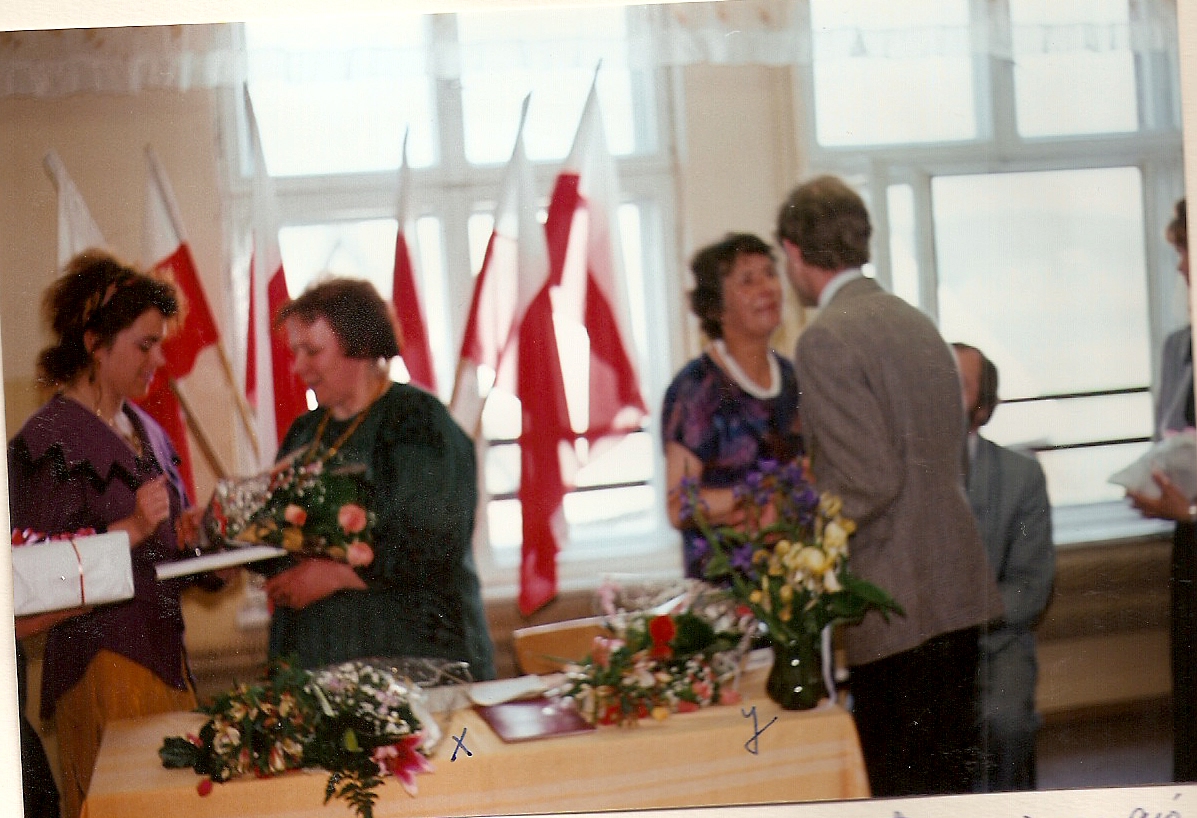 1991/1992- dyrektorem szkoły ponownie został Z. Bela; - ucz. Andrzej Maczuga zwyciężył w wojewódzkim konkursie przeciwpożarowym i reprezentował województwo słupskie w etapie centralnym;- 30.maja 1992 r. oddano do użytku salę gimnastyczną;1992/1993- w naszej szkole po raz pierwszy zorganizowano Powiatowy Ekologiczny Konkurs Krasomówczy, którego pomysłodawcą był nauczyciel Marek Miler;- awans do etapu wojewódzkiego konkursu z j. rosyjskiego wywalczyła ucz. Iwona Furtan (op. E. Skiba); - 11.stycznia 1993 r. szkoła zakupiła pierwszy komputer „Olivetti”;1993/1994- pierwsze poważne sukcesy sportowe: II miejsce szkoły w Rejonowej Olimpiadzie Młodzieży,  II m w Mistrzostwach Województwa w Biegach Przełajowych, tytuł mistrza województwa dla Jacka Jakubka w biegu na 300m, Marcin Treder najlepszym sportowcem szkoły;- awans do etapu wojewódzkiego konkursu z historii wywalczyła ucz. Agnieszka Gostkowska (op. M. Bela); a powiatowy konkurs matematyczny dla ucz. kl. V wygrał Łukasz Durawa (op. P. Zaborowski);- w sierpniu powstał klub sportowy „Borysław” (obecnie Talex);1994/1995-  15 marca 1995 r. miało miejsce uroczyste pożegnanie nauczyciela matematyki Piotra Zaborowskiego, który objął stanowisko dyrektora szkoły w Kołczygłowach; - 9.maja 1995 r. odbyło się spotkanie samorządowców gminy Borzytuchom z wojew. słupskim Kazimierzem Kleiną;1995/1996- rozpoczęcie roku szkolnego było jednocześnie okazją do świętowania 50-lecia istnienia szkoły, rok szkolny rozpoczęło 230 uczniów uczących się w 11 oddziałach;  - 7.września przy okazji wizytacji parafii szkołę odwiedził bp diecezjalny Jan Bernard Szlaga, uświetniając w ten sposób jubileusz istnienia placówki; - ucz. Elżbieta Godwin została laureatką wojewódzkiego konkursu z j. rosyjskiego (op. E. Skiba);1996/1997- 11.listopada na terenach leśnych za stacją PKP odbył się I Bieg Niepodległości, którego pomysłodawcą i głównym organizatorem był nauczyciel wf Jarosław Ścigała; - w styczniu 1997 r. powołano do istnienia Gminną Komisję ds. Rozwiązywania Problemów Alkoholowych – od tej pory regularnie wspiera ona finansowo profilaktyczne działania szkoły;- od 4. do 20.sierpnia 1997 r. w naszej szkole przebywało na koloniach 40-ro dzieci z okolic Brzegu Dolnego (był to rok „powodzi stulecia”, a Dolny Śląsk był jednym z regionów, które ucierpiały najbardziej);- 7.sierpnia naszą szkołę odwiedziła wiceminister edukacji Danuta Grabowska – jej wizyta miała na celu odwiedziny dzieci powodzian, odpoczywające w Borzytuchomiu; 1997/1998- w listopadzie powstała pierwsza pracownia komputerowa w szkole; - w mistrzostwach woj. słupskiego w biegach przełajowych klub Talex z Borzytuchomia zajął II miejsce w punktacji drużynowej; - ucz. Małgorzata Zariczniak została laureatką wojewódzkiego konkursu z j. rosyjskiego (op. E. Skiba);- w dniach 17-24.sierpnia kilkunastu zawodników Talexu przebywało wraz z opiekunem – trenerem J. Ścigałą na obozie sportowym w Budapeszcie; 1998/1999- od 1.września w ramach reformy administracyjnej kraju przywrócono powiaty – Borzytuchom ponownie stał się częścią pow. bytowskiego;- w III Biegu Niepodległości wzięło udział ponad 700 zawodników; - w wyborach samorządowych radnym powiatowym został dyrektor szkoły Zdzisław Bela; - w plebiscycie „Głosu Pomorza” Jarosław Ścigała został wybrany najlepszym nauczycielem – szkoleniowcem pracującym z młodzieżą w klubie sportowym i w szkole w Słupskiem;- w Rejonowej Olimpiadzie Młodzieży SP Borzytuchom zajęła III miejsce (dwa pierwsze zajęły bytowskie szkoły) – najwyższe w rejonie spośród szkół wiejskich; 1999/2000- 1.września 1999 r. na mocy reformy oświaty w kraju utworzono gimnazja; w Borzytuchomiu również powstało Publiczne Gimnazjum, do którego uczęszczają absolwenci szkół podstawowych z terenu gminy – w pierwszym roku istnienia do naszego gimnazjum uczęszczało 47 uczniów (dwie klasy); - nauczyciel wf Jarosław Ścigała został prezesem Zarządu Powiatowego Szkolnego Związku Sportowego w Bytowie; -  w podsumowaniu sportowym roku 1999 Talex Borzytuchom zajął 11 miejsce wśród 33 drużyn zrzeszonych w POZLA;
Na zdj. pierwszy rocznik gimnazjum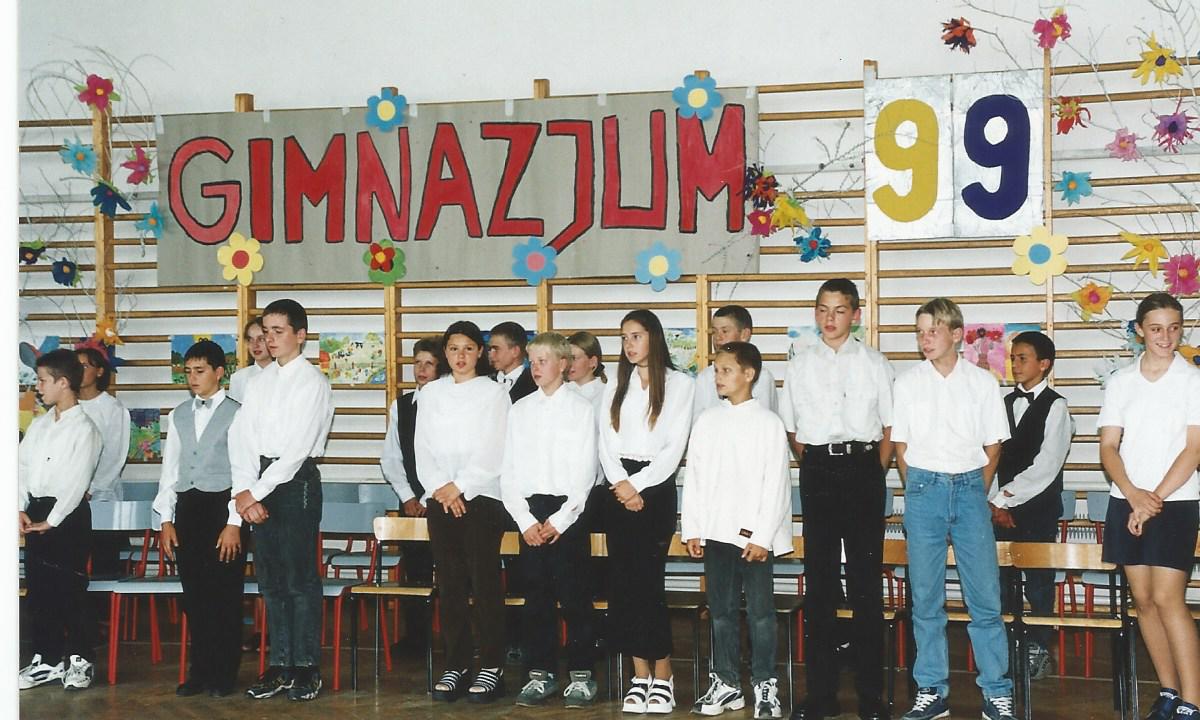 2000/2001- nowym dyrektorem GOK-u został Jarosław Pękala, który zastąpił Andrzeja Kujawskiego; - w ogólnej klasyfikacji Powiatowej Olimpiady Młodzieży za rok 2000 nasza szkoła uplasowała się na III miejscu za SP1 Bytów i SP1 Miastko; - Rada Gminy w Borzytuchomiu zdecydowała o zamknięciu oddziałów przedszkolnych w Struszewie i Chotkowie;- w V Biegu Niepodległości wystartowało 820 zawodników; - uczniowie naszego gimnazjum zajęli I miejsce w Powiatowym Konkursie Wiedzy o Samorządzie (op. A. Bodnar);2001/2002-  podsumowanie sportowe roku 2001: Talex Borzytuchom uplasował się na 10 m. w województwie pomorskim (wyprzedzając bytowskie kluby Basztę i Olimpię); - w GOK-u odbyła się pierwsza edycja konkursu „Niezapomniane melodie”, którego pomysłodawcą był J. Pękala; - I miejsce w VI Powiatowym Przeglądzie Zespołów Kolędniczych w Tuchomiu (jasełka przygotowane przez Z. Gostkowską i K. Rolbiecką);- 9.06. w szkole odbyło się spotkanie autorskie z p. Gerardem Czają, autorem książki „Borzytuchom 1945- 1953”;- w sprawdzianie kompetencji szóstoklasiści z naszej szkoły zajęli III m. w woj. pomorskim; -  8.marca zmarła J. Rytwińska emerytowana nauczycielka z naszej szkoły;2002/2003- od 1.09.2002 r. nastąpiło połączenie szkoły podstawowej i gimnazjum – nowa nazwa szkoły brzmiała: Zespół Szkoły Podstawowej i Gimnazjum w Borzytuchomiu; - uczniowie z inicjatywy katechetki Z. Gostkowskiej nawiązali korespondencję z rówieśnikami z Afryki, uczącymi się w szkołach prowadzonych przez polskich misjonarzy (akcja Episkopatu Polski „Mój szkolny kolega z Afryki”);- w listopadzie uczniowie klas III gim pojechali do Warszawy na zaproszenie senatora RP Gerarda Czai, dzięki jego życzliwości uczniowie zwiedzili gmach sejmu i senatu;- Grand Prix Powiatowego Przeglądu Kolędniczego i awans do wojewódzkiego Przeglądu Zespołów Kolędniczych w Sierakowicach (Z. Gostkowska, K. Rolbiecka); oraz I m w Powiatowej  Małej Biesiadzie Teatralnej w Parchowie (A. Gostkowska, K.Rolbiecka, E. Skiba);- z dniem 1.marca 2003 r. dotychczasowy dyrektor Z. Bela przeszedł na emeryturę, jego następcą został nauczyciel  z naszej szkoły Jarosław Ścigała; - ucz. V kl. Marcin Barniak zajął V m. w Ogólnopolskim Finale Czwartków Lekkoatletycznych; 